Reconozco que la presente evaluación está diseñada para ser resuelta de manera individual, y no se permite la ayuda de fuentes no autorizadas ni copiar.  Firmo al pie del presente compromiso, como constancia de haber leído y aceptar la declaración anterior.__________________________	_______________________________	                                                                   Firma				Nombre y ApellidosTEMA 1 ENCIERRE LA RESPUESTA CORRECTA (10%):La velocidad de la respiración de los vegetales, en el rango fisiológico de temperatura, puede describirse matemáticamente mediante el:Ciclo de KrebsCociente respiratorio (RQ)Consumo de etilenoCoeficiente de temperatura (Q10)Para demostrar que la velocidad de una reacción química se duplica  con el aumento de 10ºC de temperatura, Van’t Hoff lo expresó mediante:RQ =ml CO2 / ml de O2Aw x 100Q10= ln (t2-t1)(R2/R1)La actividad de la mayoría de las enzimas de los vegetales se inactiva:Por debajo de 0ºCEntre 30ºC y 35ºCA 40ºCA 60ºCPara el desarrollo de una actividad metabólica normal la temperatura del vegetal coincide con:El Q10 El punto de congelación de los fluidos tisularesLa Humedad Relativa de Equilibrio (HRE)Aumento de la velocidad de respiraciónUn método para reducir etileno exógeno es:Incrementar la humedad del ambienteReducir la temperatura del aireAdicionar CO2 al aireEmplear ozonoA mayor humedad relativa del ambiente, entonces existe:Disminución de la transpiración del alimentoAumento de la temperaturaDisminución del efecto de las lesiones físicasDisminución de la proliferación microbianaEl encerado de los alimentos frescos tiene como principal objetivo:Reducir la tasa de respiración del alimentoReducir las pérdidas de aguaReducir la proliferación microbianaReemplazar la cera naturalLas dosis bajas (< 10 KGy) de irradiación se aplican para:Radapertización del alimentoInhibir de la gemaciónEvitar producción de sustancias tóxicasReducir poblaciones bacterianasLas dosis bajas(< 10 KGy) de irradiación se aplican principalmente para:Retrasar la senescencia del alimentoInhibir de la gemaciónEvitar producción de sustancias tóxicasEsterilizar alimentosPor debajo de la temperatura crítica, en algunos tubérculos como las papas:Aumenta la conversión de almidones a azúcaresDisminuye la conversión de azúcares en almidónDisminuye la conversión de almidón en azúcaresAumenta la conversión de azúcares en almidónTEMA 2 COMPLETE (40%)La maduración forzada de los alimentos aplica  generalmente _______ppm de _____________ y para el desverdecimiento de cítricos se aplica el mismo compuesto pero en concentración de ________ppm, provocando un fenómeno fisiológico conocido como _________________________.El ____________________ es la fuente de energía ionizante más utilizada en la irradiación de alimentos a nivel mundial. La OMS estableció que la dosis más alta de irradiación aplicada a alimentos frescos debe ser de ________ KGy._________________ es el compuesto más recomendado para la maduración controlada de frutos porque no es tóxico ni_________________________________.Un compuesto químico utilizado para la inhibición de los “brotes” durante el almacenamiento de ajos y cebollas es__________________  __________________.El tratamiento post-cosecha _____________ que es aplicado a frutas cítricas, puede reducir la deshidratación de las mismas hasta en un ____%.Una de las ventajas de la extracción de aire en una cámara de maduración controlada de frutas es: ____________________________________________________________________________________.Una de las ventajas de la ventilación en una cámara de maduración controlada de frutas es: ____________________________________________________________________________________.La temperatura final de pre-enfriamiento es ____ oC, que corresponde a una diferencia de temperatura de ______ entre la temperatura del __________________ y la del __________________cuando  la temperatura de campo es 40oC y el medio refrigerante está a 10oC.TEMA 3 CONTESTE VERDADERO O FALSO SEGÚN CORRESPONDA (10%)Para inhibir los ¨brotes¨ en productos frescos, se puede aplicar tratamientos químicos tales como:Con etilenoNebulizaciones de CalcioIrradiaciónAplicación de Hidrazida maleicaDifenilaminaAlcohol monilicoFenilcarbamato de isopropilo (IPPC)Cera carnauba3 cloroisopropil fenilcarbamato ( CIPC)EtoxiquinAcido metil-naftaleno-acético (MENA)El etileno:Es considerado una hormona vegetal.Acelera la maduración de los frutos climatéricos.Se produce  en pequeñas cantidades durante el desarrollo de las frutas climatéricasDurante la maduración organoléptica de los frutos no climatéricos se produce en cantidades elevadas.Promueve la maduración como agente exógeno.TEMA 4 CONTESTE (40%)Realice un diagrama de una cámara de maduración controlada de frutas donde incluya las principales partes estructurales y parámetros de control a considerar para el diseño de la misma.En base al siguiente gráfico sobre curvas de pre-enfriamiento responda lo siguiente: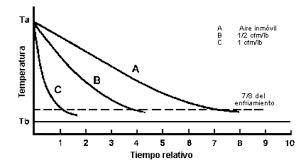 Ta= 40°CTb = 10°CExplique todo el gráfico.Cuál de las tres curvas (A, B o C) demuestra la mayor velocidad de enfriamiento del producto? Explique.Calcule la temperatura final alcanzada y el tiempo de pre-enfriamiento para cada curva.Cuál se enfría más lento (A, B o C) Por qué?Reconozco que la presente evaluación está diseñada para ser resuelta de manera individual, y no se permite la ayuda de fuentes no autorizadas ni copiar.  Firmo al pie del presente compromiso, como constancia de haber leído y aceptar la declaración anterior.__________________________ 	_______________________________Firma 						Nombre y ApellidosTiempo aproximado (120 minutos)Utilice lo aprendido complementándolo con la información del texto guía WILLS, FISIOLOGÍA Y MANIPULACIÓN DE FRUTAS Y HORTALIZAS POST-RECOLECCION, EDITORIAL ACRIBIA, Zaragoza para detallar el flujo post-cosecha del producto estudiado.1.- Composición química: Agua, Carbohidratos, Lípidos y Proteínas2.- Metabolismo: Fisiología de la respiración (ecuación estequiométrica y datos específicos sobre la respiración del producto y etileno del producto estudiado). En el caso del pescado el tema es Metabolismo de la degradación (descripción sintetizada de los mecanismos de degradación del pez: autólisis y deterioro microbiano)3.- Condiciones de manejo post-cosecha (ó Post-captura, si es el caso):3.1.- Temperatura y Humedad Relativa en Acopio, Transporte y Almacenamiento3.2.- Embalaje y empaque4.- Tratamientos post-cosecha ó post-captura (indicar si el tratamiento es para mercado interno o de exportación)5.- Conclusiones finales (deben estar correctamente expresadas)6.- Recomendaciones técnicas para un buen manejo post-cosecha (relaciónelas con 2, 3 y 4)7.- Diagrama de flujo post-cosecha del producto estudiadoDistribución de la calificaciónEntre los factores que afectan las pérdidas de agua de los productos frescos está la naturaleza de las superficies de recubrimiento.La Humedad Relativa expresa la humedad del aire húmedo (calidad del aire).La circulación del aire en una cámara de maduración controlada evita la acumulación del Oxígeno propio de la respiración de los vegetalesEl ritmo a que las pérdidas de agua tienen lugar  puede reducirse hasta en un 50% en condiciones comerciales de los productos enceradosUna buena circulación de aire en la cámara de maduración permite la eliminación de una micropelícula que impide la salida del gas activador y la entrada del CO2Formas de generar etileno incluyen la oxidación del dióxido de carbono, a partir de ozono, del oxígeno atómico y el uso de permanganato potásico.Una ventaja del enfriamiento con hielo es que éste puede emplearse como medio para añadir germicidas o sustancias similares.La irradiación puede en ciertos casos reemplazar los tratamientos químicos, por ejemplo para inhibir los brotes en bulbos.Tema 15 %Tema 210 %Tema 320 %Tema 420 %Tema 520 %Tema 620 %Tema 75 %Total100%